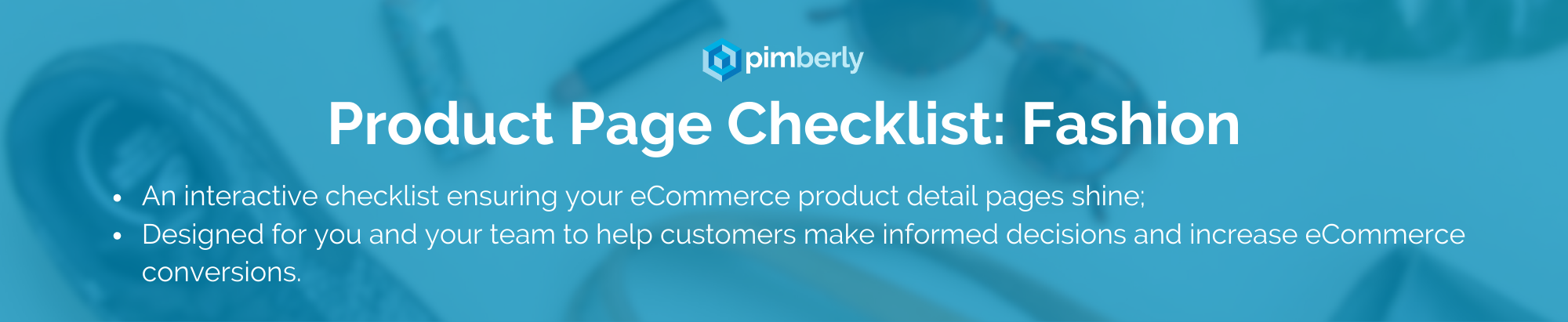 Continued on next page…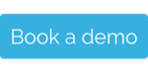 Pimberly’s fashion & apparel customers to check out:JD SportsFootAsylumMonsoonHarvey NicholsBodenMonsoonGo OutdoorsRegattaLakeland LeatherCotton TradersFurther reading:Customer Case Study: Gill MarineWhitepaper: Creating the Perfect Product Detail PageWhitepaper: Fashion & Apparel eCommerce KPIs and How PIM Helps You Smash ThemWhitepaper: Sustainability in Fashion and ApparelWhitepaper: Why Fashion & Apparel Needs PIMBlog: Fashion Omnichannel Guide: Drive Sales Online & In-StoreBlog: Why Visual Merchandising Is Integral to Building TrustBlog: How to Improve Online Sales with Product InformationProduct DataCross if applicableProduct images 💡Along with pricing (see ‘Shipping & Pricing’), images should be #1 priority. Include various high-quality images from multiple angles. Aim for a minimum of 3-5. Use lifestyle images and additional angles.Product Title💡Use a concise but descriptive title to represent the product.Product Description💡Include key features, materials, manufacturing techniques. Be consistent with brand tone of voice.Size & Fit💡If your product images include a model, include their sizing informationColour & Style Options💡 If your product has variants, make sure you list them. Care Instructions💡Include fabric & material information. Can the item be dry cleaned? Does it need to be ironed inside out?Availability & Stock💡If an item is out of stock, update interested customers when it’s available.Sustainability Credentials💡Include certification (Fairtrade, etc) and include if your product features recycled materials or the packaging is biodegradable.Page Layout & FeaturesCross if applicableSimple Navigation & Breadcrumbs💡Generally, we recommend avoiding horizontal tabs. Instead, choose vertically collapsed sections to display core product content.Trust Badges and Security💡Include secure payment certifications to build trustProduct Recommendations💡Cross-sell products to increase average order value. If your images feature a model, recommend other items from their outfit. Clear Call-to-action Buttons💡No one wants to click ‘Buy Now’ and be taken to a page where they have to insert their email and password. Social Sharing Buttons💡Allow users to quickly share your products on Instagram, Facebook, or Twitter‘Buy Now’ Option💡This will encourage impulse purchases and eliminates friction in the customer journey. Shipping & PricingCross if applicableShipping & Delivery Information💡Don’t give the customer any nasty surprises when they’re about to purchase the item. Be transparent about delivery costs and shipping times.Pricing & Discounts💡Provide clear and transparent pricing consistent with formatting across your website.Returns Policy💡Clearly outline your returns policy, make it easily identifiable, and include links to your returns portalSocial ProofCross if applicableCustomer Reviews & Ratings💡Reviews build trust and increase the credibility of your productsInfluencer Endorsements💡If your product has been featured by influencers in the fashion sector, display their testimonials supporting your product